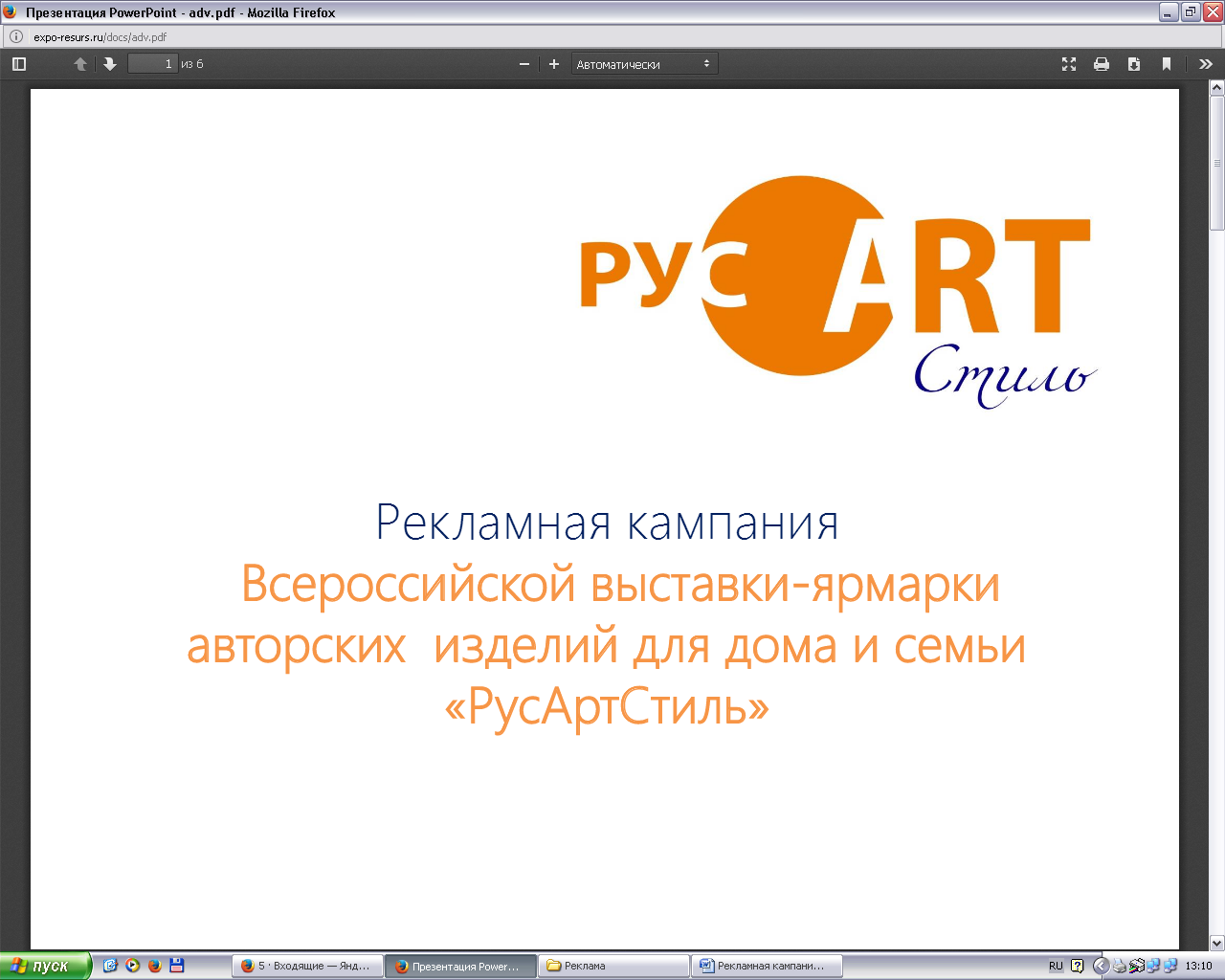 Рекламная кампания Всероссийской выставки-ярмарки авторских изделий для дома и семьи «РусАртСтиль»4-7 апреля  2019 г. ЭЦ «Сокольники» пав.4.1  20 печатных изданий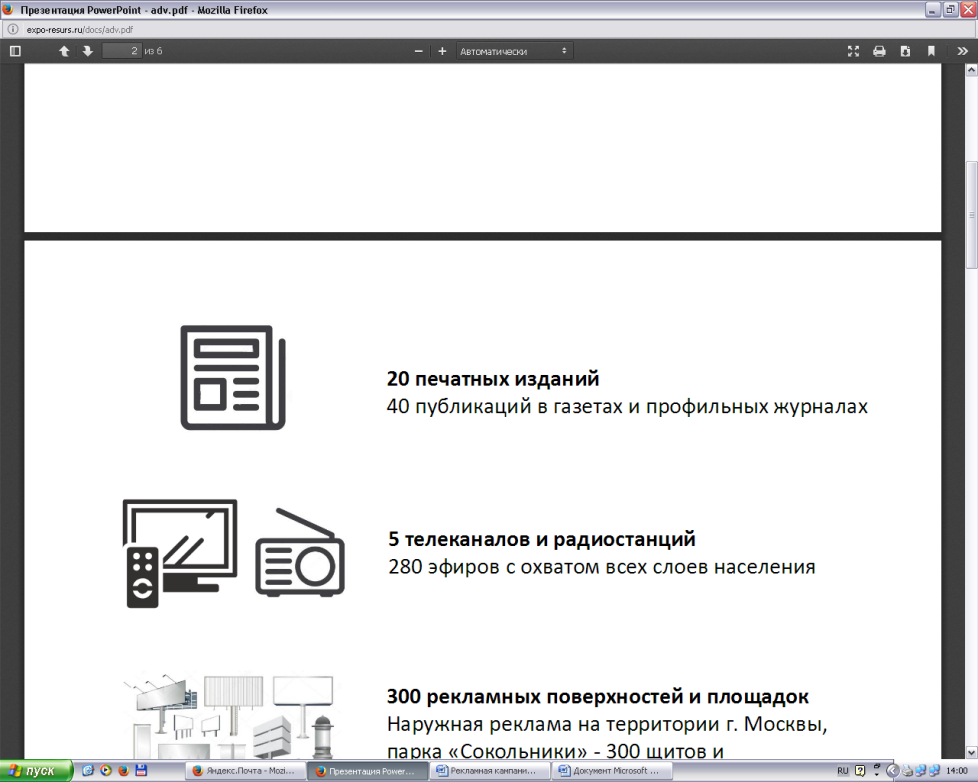 40 публикаций в газетах и профильных журналах Газета «Аргументы и Факты» /2выхода/  24 марта     3 апреля Газета «Метро»/4 выхода/    15 марта   22 марта  29 марта  5 апреля Журнал «7 дней» /1выход/ 3 апреляГазета «Вечерняя Москва»/1выход/ 3 апреляЖурнал Свободное время /1 выход/ Газета  Мой Район /1 выход/ Газета «Восточный округ» /1 выход/ 29 мартаЖурнал «Gift – review» Журнал «NeoDesign»Журнал «Профессионал»Журнал «Лидер МАПП»Журнал «Мальчишки и девчонки» /2 выхода/Журнал «Радуга идей»/3 выхода/Газета «Наша Дача»/2 выхода/Журнал Новая деревня»/2 выхода/Газета «Мой район  Подмосковье» /6 выходов/Газета «Местная» /4 выхода/Журнал «Оружие» /2 выхода/Журнал «Техника и Молодежь» /1 выхода/11  телеканалов и радиостанций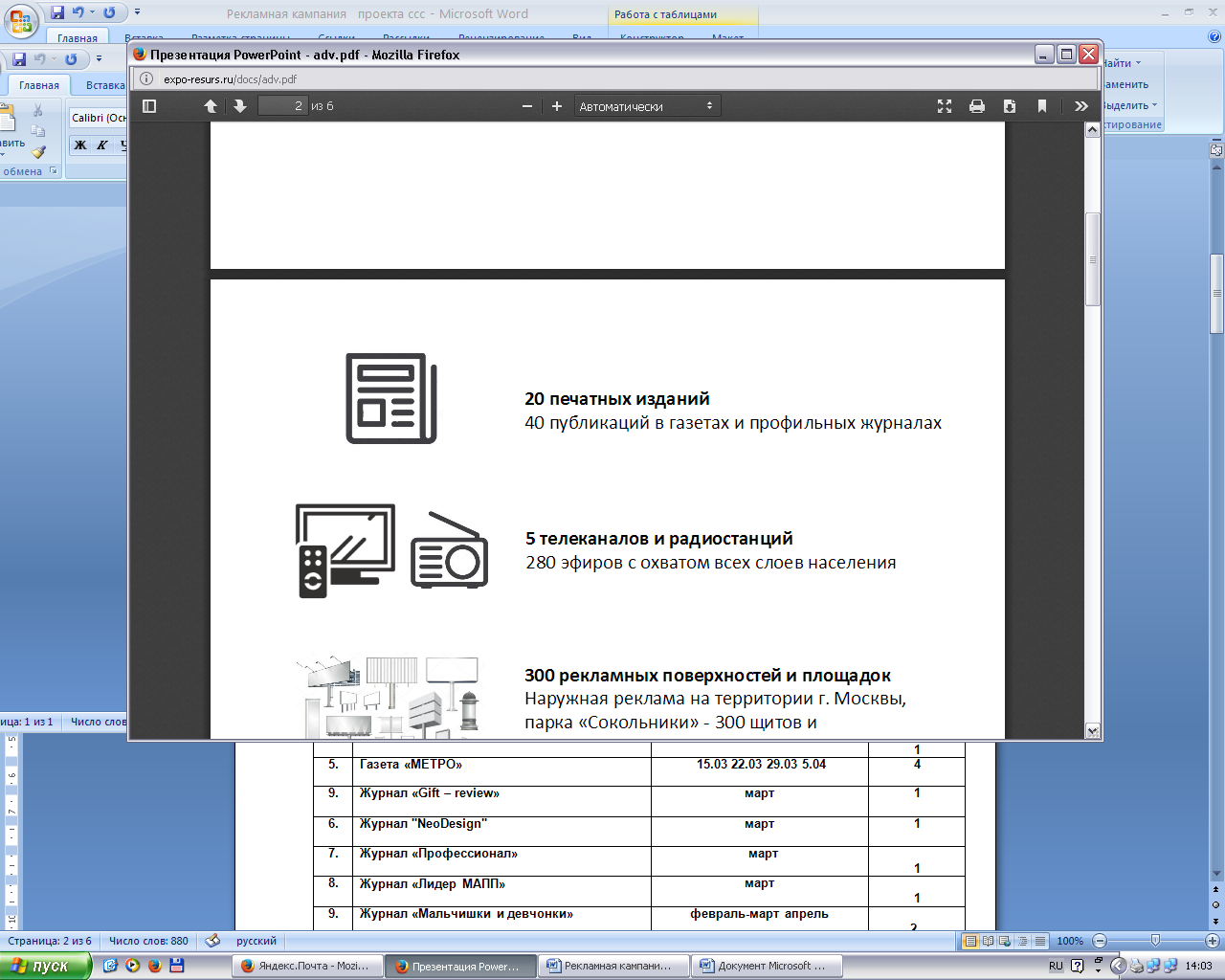                       532  эфиров с охватом всех слоев населения ТВ Первый           передача «Модный приговор»  /4 выхода /  1-5 апреля ТВ Россия 1           передачи  УТРО РОССИИ * ПРЯМОЙ ЭФИР* Вести 20:00 * Русская серия *                                /12 выходов/ 30 марта  5 апреля  ТВ «Россия-Культура» (программа «Новости культуры») 4-5 апреля       Телеканал  «Москва 24»передачи Новостные выпуски * Афиша  /130 выходов/ 25 марта – 5 апреляТВ  Видное-ТВ  /35 выходов/  29 марта - 4 апреля ТВ  Реутов  ТВ-Реутов  /42 выходов/  29 марта - 4 апреля ТВ  Первый Мытищинский  /70 выходов/ 29 марта - 4 апреляТВ Троицк ТРОТЕК  /35 выходов/   29 марта - 4 апреляТВ Люберцы ЛРТ  /35выходов/    29 марта - 4 апреляРадио  «Романтика»  /46 выходов/    25 апреля - 4 апреля Радиостанция «Комсомольская правда»  /100 выходов/  25 апреля - 6 апреля    ТВ «Усадьба» репортаж с  выставки 4 апреляРадио «Сокольники» /22 выхода/ 6-7 апреля  277 рекламных поверхностей на территории       г.Москвы,  парка«Сокольники»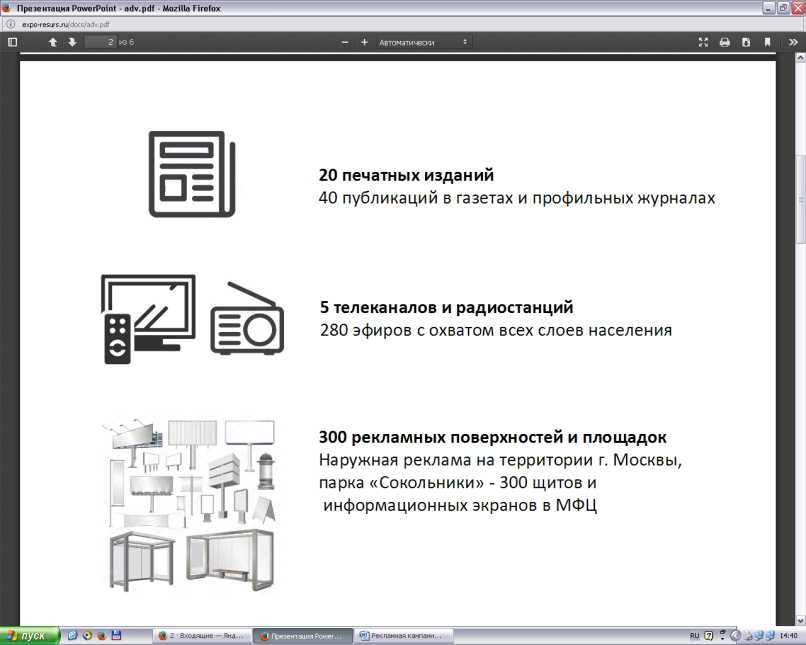 Щиты на остановочных павильонах  ВАО  16 марта - 5 апреляАфиши в районе Сокольники 1  *   Сокольники 2   21 марта - 5 апреля  Щиты в парке Сокольники    1- 7 апреля   60 ИНТЕРНЕТ –ПЛОЩАДОК 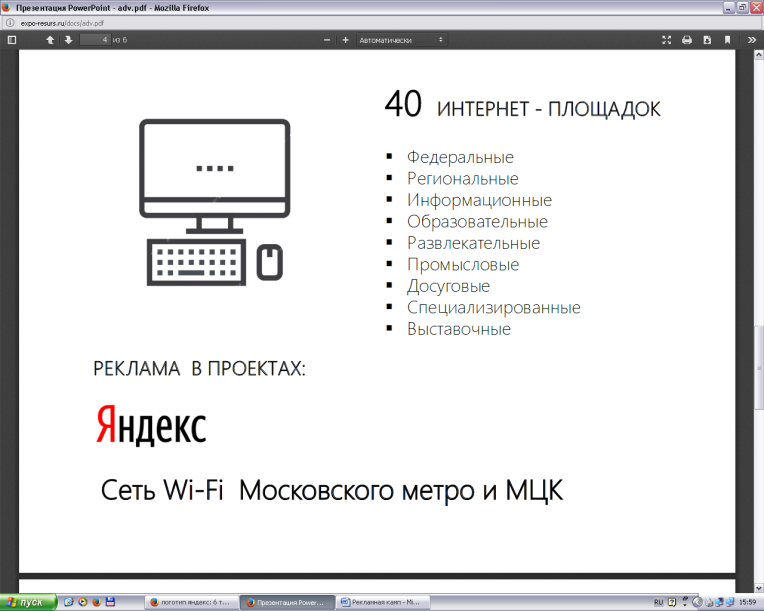 Федеральные * Региональные*  Информационные*Образовательные *Развлекательные*  Промысловые*Досуговые * Специализированные* Выставочные Официальные сайты  и электронные газеты Префектур  и Управ районов г.МосквыОфициальный сайт  Московского педагогического государственного университетаОфициальный сайт   Межрегиональная Общественная Организация «Московская Ассоциация Предпринимателей»Сайт RIAMO.RU  информационное агенство подмосковьяСайт  «РИА Новости» — информационное агентство-раздел  Моя странаСайт Эко Центра «Сокольники»  Сайт «Ярмарка мастеров»Международный Авторский центр резьбы по деревуТАТЬЯНКА.РУИнтернет-портал «Осинка.ру»«Альянс Медиа»Ремесленничество РоссииСайт Ассоциации организаций и ремесленников «Гильдии декоративно-прикладного и народного творчества»Гильдии  мастеров  «Мастерица» Интернет-порталы «Медиафорт»Сайт Сетевое издание "Туристический портал TRIP2RUS.RU"Сайт «Афиша Москвы»Сайт «Теремок» и др.                РЕКЛАМА В ПРОЕКТАХ:    контекстная реклама      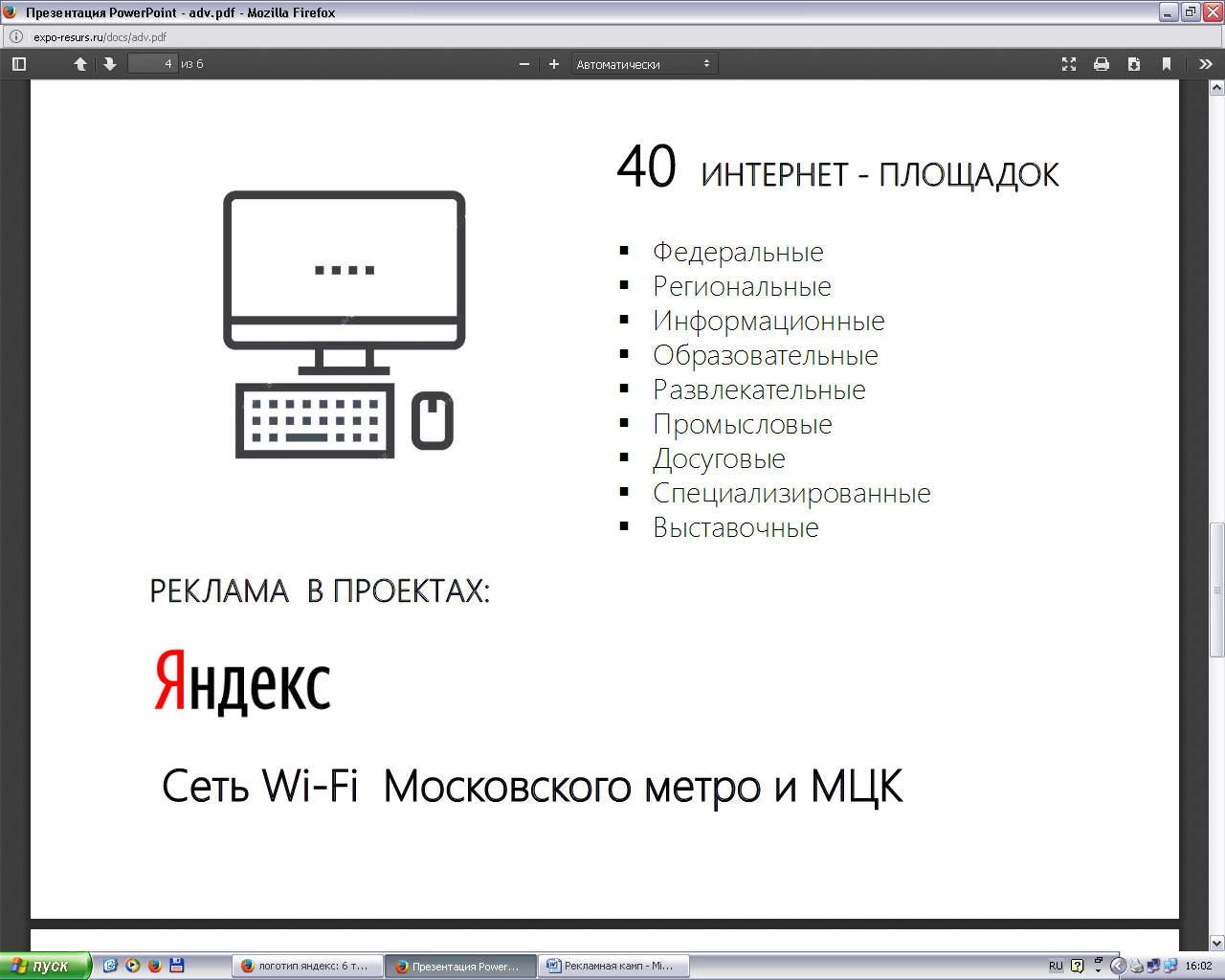 Сеть  Wi-Fi Московского метро и МЦК  Баннерное размещение/195 000 показов/  31 апреля - 6 апреляПОЛИГРАФИЧЕСКАЯ ПРОДУКЦИЯПригласительные  билеты 57 тыс. экз. VIP билеты 200 экз.